Organizational Theory, Structure and PracticeJune 2022 ExaminationQ1. ‘Housing  Depot’  has  hired  you  as  an  HR  Consultant  to  help  them  improve  their processes. Explain the 7S framework for this home furniture company. Give suggestion on  any  one  type  of  organisation  structure  that  will  suit  this  organisation.  Give justification for your choice.          (10 Marks)Answer 1.IntroductionA company's success is based on its all infrastructure, inclusive of its all workforce. This is also primarily based on their work culture and environment. The business strategy that they have adopted also maintains that means. There should also be an appropriate conversation between all groups of workers and the HMR or the enterprise's CEO. Businesses must also carry a perfect vision and project for their all destiny that they need to develop inside the coming years or period. The corporation's universal control ought to be pleasant to employees and discovered by Its Half solved onlyBuy Complete from our online storehttps://nmimsassignment.com/online-buy-2/NMIMS Fully solved assignment available for session June 2022,your last date is 29th May 2022.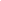 Lowest price guarantee with quality.Charges INR 299 only per assignment. For more information you can get via mail or Whats app also
Mail id is aapkieducation@gmail.comOur website www.aapkieducation.comAfter mail, we will reply you instant or maximum1 hour.Otherwise you can also contact on ourwhatsapp no 8791490301.Contact no is +91 87-55555-879Q2.  Rachel wants to start her own IT consulting firm. She has hired you for handling the HR  processes.  As  her  HR  expert,  explain  the three organisational  approaches  that describe the functioning and performance of individuals. In your opinion, which approach is the best?        (10 Marks)Answer 2.IntroductionThe development of any company is based totally on various theories and methods. They may be all related to the individuals at once and indirectly related to the organization. This also adds to the system and purpose of commercial enterprise. The business processes are also based on the human resources and the personnel, consisting of the techniques used inside the enterprise. The organization's progress constantly depends on how revolutionary the mind of all employees and the HRM is. The organizations apprehend numerous troubles in sequences and then try to resolve Q3. Steve, VP- HR and Samantha, the Business Head can never agree on the ways to increase organisational effectiveness of their advertising business. Steve focusses more on the different levels of maintaining organisational effectiveness but Samantha is more in favor of taking up a specific approach. In this context,a. Discuss how Steve will implement the organisational effectiveness on the different levels.                                                                                                                  (5 Marks)Answer 3a.IntroductionThe company's effectiveness on extraordinary ranges interior a company may be measured via various factors. First, they need to be from the leaders to all employees. Inside an organization, there should additionally be profound communication among all employees. Better b. In your opinion, why do you think that Samantha is more in favor of the Goal approach in spite of its loopholes?   (5 Marks)Answer 3b.IntroductionEvery organization must repair a purpose of destiny regardless of all negativities that it has in contemporary times. For this cause, there's additionally a want to have a good team who can work in challenging times for this motive. There must also be an excellent chief who can guide 